ΣΧΟΛΙΚΟ ΕΤΟΣ 2022-20231Ο ΓΥΜΝΑΣΙΟ ΤΡΙΚΑΛΩΝ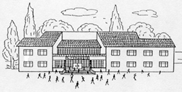 ΚΑΝΟΝΙΣΜΟΣ ΛΕΙΤΟΥΡΓΙΑΣ ΤΟΥ ΣΧΟΛΕΙΟΥΠΡΟΛΟΓΟΣ    Η σχολική κοινότητα είναι μια οργανωμένη ομάδα που έχει όλα τα χαρακτηριστικά της κοινωνίας. Το σχολείο προετοιμάζει τους νέους να ενταχθούν ομαλά στην κοινωνία. Η εσωτερική οργάνωση της σχολικής ζωής οφείλει να εκπαιδεύει και να διαπαιδαγωγεί σύμφωνα με τα πρότυπα και τις ανάγκες της δημοκρατικής κοινωνίας.     Η εμπέδωση ουσιαστικών ανθρώπινων δεξιοτήτων, όπως είναι η αυτοεπίγνωση, ο αυτοέλεγχος, η συναίσθηση ευθύνης, η ενσυναίσθηση, καθώς και η μάθηση της τέχνης της προσοχής, της επίλυσης των διαφωνιών και της συνεργασίας, έχουν κυρίαρχο ρόλο στη μαθησιακή διαδικασία.    Στόχος της σύνταξης του παρόντος κανονισμού είναι να διατηρήσουμε και να προαγάγουμε ένα υγιές μαθησιακό περιβάλλον, μέσα στο οποίο κάθε μαθητής θα μπορεί αβίαστα να διαμορφώνει την προσωπικότητά του. Εξάλλου η ποιότητα της σχολικής ζωής επιδρά και επηρεάζει την προσωπικότητα του μαθητή.   Ο κανονισμός του σχολείου δεν θεωρεί την σχολική πειθαρχεία ως αυτοσκοπό , αλλά παιδαγωγικό μέσο για την ομαλή σχολική ζωή και την ανάπτυξη της προσωπικότητας κάθε ατόμου. Στοχεύει στην πρόληψη και όχι στη θεραπεία, περιέχει νόμιμες, λογικές, κατανοητές και εφαρμόσιμες διατάξεις.  Ο παρών εσωτερικός κανονισμός λειτουργίας είναι σύμφωνος με την ισχύουσα νομοθεσία και παράλληλα στηρίζεται σε κανόνες και πρακτικές που εφαρμόζονται ήδη στο σχολείο μας και που συμβάλλουν στην εύρυθμη λειτουργία του. Έτσι, οι κανόνες αυτοί έχουν ως σκοπό να περιγράψουν όχι μόνο τις υποχρεώσεις, αλλά και να προφυλάξουν τα δικαιώματα των μαθητών τόσο στις μεταξύ τους σχέσεις όσο και στις σχέσεις τους με τους φορείς του Σχολείου.1.ΩΡΑΡΙΟ ΛΕΙΤΟΥΡΓΙΑΣΤο σχολείο μας λειτουργεί με το ακόλουθο πρόγραμμαΩΡΟΛΟΓΙΟ ΠΡΟΓΡΑΜΜΑ 1ΟΥ ΓΥΜΝΑΣΙΟΥ2. ΠΡΟΣΕΛΕΥΣΗ-ΑΠΟΧΩΡΗΣΗ Η λειτουργία του σχολείου αρχίζει στις 8:00π.μ. Οι μαθητές/τριες πρέπει να προσέρχονται έγκαιρα στο σχολείο ώστε να παρευρίσκονται στη πρωινή συγκέντρωση και προσευχή στο προαύλιο του σχολείου. Οι μη συμμετέχοντες στην προσευχή αλλόθρησκοι ή ετερόδοξοι οφείλουν να είναι παρόντες. Οι μαθητές/τριες που καθυστέρησαν προσέρχονται υποχρεωτικά στη Δ/νση και αιτιολογούν την καθυστέρηση τους . Αν η αιτιολογία είναι επαρκής είναι δυνατόν να τους επιτραπεί η είσοδος στη τάξη, διαφορετικά παραμένουν μέσα στο σχολείο , έξω από το γραφείο της Διεύθυνσης. Οι γονείς/κηδεμόνες πρέπει να ενημερώνουν τηλεφωνικά τη γραμματεία σε περίπτωση απουσίας του μαθητή είτε για λόγους υγείας, είτε για οικογενειακούς λόγους. Σε κάθε περίπτωση απουσίας του μαθητή/τριας, το σχολείο ειδοποιεί τους κηδεμόνες. Μετά την πρωινή συγκέντρωση η κεντρική είσοδος του προαύλιου κλείνει και η είσοδος γίνεται από την παράπλευρη πόρτα, η οποία ανοίγει ελεγχόμενα με τη χρήση ηλεκτρικού κουδουνιού. Οι μαθητές/τριες είναι υποχρεωμένοι να τηρούν το ωράριο του καθημερινού σχολικού προγράμματος, καθώς και κάθε άλλου είδους σχολικών εκδηλώσεων. Οι μαθητές/τριες οφείλουν να προσέρχονται άμεσα και χωρίς καθυστέρηση στην τάξη τους μετά το τέλος του διαλείμματος. Καθυστερημένη προσέλευση χωρίς άδεια, χρεώνει το μαθητή με ωριαία απουσία. Οι μαθητές προσέρχονται στην γραμματεία παραμένουν στο χώρο και επιτηρούνται σύμφωνα με τις οδηγίες της Διεύθυνσης. Αν το φαινόμενο επαναλαμβάνεται συχνά, ο μαθητής ελέγχεται πειθαρχικά.Η μεσημβρινή αποχώρηση των μαθητών/τριών από το σχολείο γίνεται αμέσως μετά το χτύπημα του κουδουνιού, για τη λήξη της τελευταίας διδακτικής ώρας, ανάλογα με το πρόγραμμα της κάθε τάξης. Ενδιαμέσως, υπάρχει δυνατότητα αποχώρησης μαθητή/τριας από το σχολείο, μόνο εφόσον προκύψει σοβαρός λόγος υγείας ή άλλος. Στην περίπτωση αυτή ενημερώνονται οι κηδεμόνες από τη Διεύθυνση του σχολείου και ο/η μαθητής/τρια φεύγει από το σχολείο, αφού ενημερώσει τον/την απουσιολόγο της τάξης. Σε καμία άλλη περίπτωση δεν επιτρέπεται η έξοδος μαθητή/τριας από το σχολικό χώρο χωρίς άδεια από τη Διεύθυνση.3.ΦΟΙΤΗΣΗΗ φοίτηση των μαθητών πρέπει να είναι τακτική και η παρακολούθηση όλων των μαθημάτων ανελλιπής και όχι επιλεκτική. Για την τακτική παρακολούθηση της φοίτησης του μαθητή ευθύνεται εξ’ ολοκλήρου ο κηδεμόνας. Η φοίτηση χαρακτηρίζεται επαρκής ή ανεπαρκής με βάση το γενικό σύνολο των απουσιών που σημειώθηκαν κατά τη διάρκεια του διδακτικού έτους  Επαρκής χαρακτηρίζεται η φοίτηση μαθητών/τριών εφόσον το σύνολο των απουσιών του/της δεν υπερβαίνει τις εκατόν δεκατέσσερις (114). Ανεπαρκής χαρακτηρίζεται η φοίτηση μαθητή/τριας που σημείωσε πάνω από εκατόν δεκατέσσερις (114) απουσίες. Οι μαθητές/τριες των οποίων η φοίτηση χαρακτηρίζεται ανεπαρκής είναι υποχρεωμένοι/ες να επαναλάβουν τη φοίτηση τους στην ίδια τάξη.Οι απουσίες αριθμούνται ανά μία για κάθε διδακτική ώρα.Απουσία μαθητή/τριας από περίπατο, πολιτιστικές , αθλητικές, εορταστικές ή επετειακές εκδηλώσεις του σχολείου θεωρείται απουσία από όσες διδακτικές ώρες προβλέπει το ωρολόγιο πρόγραμμα την ημέρα της πραγματοποίησής τους.Στις εκδρομές/μετακινήσεις στις οποίες για οποιοδήποτε λόγο δεν συμμετέχουν οι μαθητές/τριες οφείλουν να παραμένουν στο σχολείο προκειμένου να παρακολουθήσουν ειδικά διαμορφωμένο ωρολόγιο πρόγραμμα διαφορετικά καταχωρίζονται απουσίες.Ο υπεύθυνος καθηγητής του τμήματος παρακολουθεί τη φοίτηση των μαθητών, και ενημερώνει τη Διεύθυνση του σχολείου σε περίπτωση που ο μαθητής συμπληρώσει 24 απουσίες (δικαιολογημένες ή αδικαιολόγητες).Επίσης, ενημερώνει τον κηδεμόνα με επιστολή ή email, από την 1η έως την 5η μέρα κάθε μήνα για τις απουσίες του μήνα που προηγήθηκε. 4.ΑΠΟΥΣΙΑ ΚΑΘΗΓΗΤΗ- ΑΠΑΣΧΟΛΗΣΗ ΜΑΘΗΤΩΝΣε περίπτωση απουσίας διδάσκοντος οι μαθητές προσαρμόζονται στις εξής εναλλακτικές ρυθμίσεις: α)Αναπλήρωση της διδακτικής ώρας από άλλο διαθέσιμο διδάσκοντα είτε με παραμονή στην τάξη για μελέτη / συζήτηση / παρουσίαση θέματος είτε με έξοδο στην αυλή υπό την επίβλεψη του καθηγητή αναπλήρωσης. β) Αναμόρφωση του ημερήσιου προγράμματος.5.Ο ΡΟΛΟΣ ΤΟΥ ΥΠΕΥΘΥΝΟΥ ΤΜΗΜΑΤΟΣΩς Υπεύθυνος Τμήματος ορίζεται για κάθε τμήμα από το Σύλλογο των Διδασκόντων, ένας καθηγητής με την προϋπόθεση ότι διδάσκει στο συγκεκριμένο τμήμα. Είναι ο καθηγητής στον οποίο απευθύνονται οι μαθητές για τρέχοντα θέματα. Συγκεκριμένα:Ενημερώνει τους μαθητές του τμήματος για όλα τα θέματα λειτουργίας του σχολείου και φροντίζει για κάθε θέμα που απασχολεί το τμήμα.Ελέγχει τις απουσίες των μαθητών, ενημερώνει σχετικά τους κηδεμόνες και συζητεί μαζί τους κάθε θέμα.Επιβλέπει την καλή κατάσταση και καθαριότητα της αίθουσας διδασκαλίας. Φροντίζει για την θέση των μαθητών στην τάξη και αν χρειαστεί για την αλλαγή της σε συνεννόηση με τους διδάσκοντες.Συνεργάζεται με όσους διδάσκουν στο τμήμα και ενημερώνεται για τη συμπεριφορά των μαθητών. Όταν διαπιστώνει πρόβλημα παρεκκλίνουσας ομαδικής ή ατομικής συμπεριφοράς ενημερώνει τη Διεύθυνση και συγκαλεί τους διδάσκοντες του τμήματος σε συνεδρία, για να συζητηθεί συγκεκριμένη συμπεριφορά και ο τρόπος θεραπεία της.6. Ο ΡΟΛΟΣ ΤΩΝ ΑΠΟΣΙΟΛΟΓΩΝΩς αυτονόητα χαρακτηριστικά του απουσιολόγου θεωρούνται η επιμέλεια, η υπευθυνότητα, η δικαιοσύνη και η εντιμότητα, ώστε κανείς μαθητής να μην έχει την αίσθηση ότι δεν καταγράφονται οι απουσίες όλων.Συγκεκριμένα ο απουσιολόγος:Παραλαμβάνει το απουσιολόγιο από τη γραμματεία αμέσως μετά την πρωινή συγκέντρωση και είναι υπεύθυνος για την αναγραφή όλων των απόντων, τη φύλαξή του και την παράδοσή του στη γραμματεία αμέσως μετά το πέρας των μαθημάτων.Αναγράφει ευκρινώς και πλήρως την ημέρα, την ημερομηνία, τα διδασκόμενα μαθήματα. τους απόντες και καταχωρεί βάζοντας σταυρό ανά ώρα τις απουσίες.Στα 5 λεπτά της 1ης ώρας ο απουσιολόγος προσκομίζει στη γραμματεία τα ονόματα των απόντων, για να ενημερωθούν οι κηδεμόνες τους. Συνοδεύει στο γραφείο μαθητή που απομακρύνεται με ωριαία αποβολή. Είναι υπεύθυνος για κάθε διαγραφή στο απουσιολόγιο, καθότι αυτή απαγορεύεται.Φροντίζει για την υπογραφή των ημερησίων δελτίων από τους διδάσκοντες.7. Ο ΡΟΛΟΣ ΤΩΝ ΕΠΙΜΕΛΗΤΩΝΜε την έναρξη του διδακτικού έτους ορίζονται από τον υπεύθυνο καθηγητή του τμήματος ανά δύο (2) οι μαθητές που επιφορτίζονται να ασκήσουν καθήκοντα επιμελητή επί μία εβδομάδα. Περιοδικός πίνακας με τα ονόματα των επιμελητών αναρτάται στον πίνακα ανακοινώσεων του τμήματος.Τα καθήκοντά τους είναι :Σε κάθε διάλειμμα να ανοίγουν τα παράθυρα, για να αερίζεται η αίθουσα επαρκώς, και να σβήνουν τα φώτα. Επιβλέπουν εάν η καθαριότητα της αίθουσας, θρανίων, έδρας, καθισμάτων, πίνακα κ.λπ. είναι άψογη. Σε αντίθετη περίπτωση αποκαθιστούν τα κακώς κείμενα και, αν χρειαστεί, ζητούν τη βοήθεια του εφημερεύοντος καθηγητή. Φροντίζουν να βρέχουν ή να πλένουν το σφουγγάρι του πίνακα και να τον καθαρίζουν.8.ΑΙΘΟΥΣΕΣ ΔΙΔΑΣΚΑΛΙΑΣΒασική φροντίδα είναι η προστασία της υγείας των μαθητών και εκπαιδευτικών, η διαφύλαξη της καθαριότητας και ευπρέπειας της αίθουσας καθώς και η αποτροπή ζημιών της σχολικής περιουσίας. Όλες οι αίθουσες διδασκαλίας παραμένουν κλειστές κατά το διάλειμμα. Ο κάθε διδάσκων έχει ένα προσωπικό κλειδί με το οποίο έχει τη δυνατότητα να ανοίγει την αίθουσα.Με το χτύπημα του κουδουνιού οι διδάσκοντες οφείλουν να πηγαίνουν έγκαιρα στις αίθουσες και να εισέρχονται πριν από  τους μαθητές σ' αυτές. Μετά το πέρας του μαθήματος και το χτύπημα του κουδουνιού για διάλειμμα ο διδάσκων φροντίζει ώστε οι επιμελητές να ανοίγουν τα παράθυρα να αεριστεί η αίθουσα. Όλοι οι μαθητές οφείλουν να βγουν στους κοινόχρηστους χώρους. Τελευταίος βγαίνει ο διδάσκων ο οποίος και κλειδώνει την πόρτα, αφού πρώτα σβήσει τα φώτα.9. ΑΣΦΑΛΕΙΑ –ΥΓΕΙΗΝΗΣύμφωνα με την κείμενη νομοθεσία ο Διευθυντής του σχολείου και οι εκπαιδευτικοί είναι υπεύθυνοι για την ασφάλεια των μαθητών.Οι είσοδοι της αυλής κλείνουν μετά το χτύπημα του κουδουνιού και στη συνέχεια ανοιγοκλείνουν από την γραμματεία για οποιονδήποτε έχει σχέση με το σχολείο. Η οποιαδήποτε είσοδος και έξοδος γίνεται ελεγχόμενα.Σε όλα τα διαλείμματα υπάρχουν εφημερεύοντες καθηγητές που καλύπτουν το χώρο του κτηρίου και του αύλειου χώρου. Η εφημερία αφορά την επιτήρηση των μαθητών κατά τη διάρκεια της προσέλευσης και της αποχώρησής τους από το σχολείο, την ώρα των διαλειμμάτων, τη μέριμνα για την προστασία και τη σωματική ακεραιότητά τους, τον έλεγχο καθαριότητας των σχολικών χώρων και οτιδήποτε έχει σχέση με την υγιεινή και την ασφάλεια των μαθητών.Όταν οι μαθητές ολοκληρώνουν ολιγόλεπτη γραπτή εξέταση (test) ή πρόχειρο διαγώνισμα ή τη γραφή έκθεσης, δεν εξέρχονται της αίθουσας αλλά περιμένουν το κουδούνι.Οι μαθητές, που για οποιονδήποτε λόγο δε συμμετέχουν στο μάθημα της γυμναστικής μόνιμα ή περιστασιακά, δεν περιφέρονται στον σχολικό χώρο, αλλά κάθονται σε χώρο που τους υποδεικνύει ο διδάσκων και παρακολουθούν τους ασκούμενους συμμαθητές τους.Ο μαθητής που εκ του νόμου απαλλάσσεται του μαθήματος των θρησκευτικών, δεν παρακολουθεί τη διδασκαλία και ασχολείται με τα άλλα του μαθήματα.Οι μαθητές που δεν προσέρχονται έγκαιρα στην αίθουσα διδασκαλίας μετά το διάλειμμα και δε γίνονται δεκτοί από τους διδάσκοντες, επιτηρούνται σύμφωνα με τις οδηγίες της Διεύθυνσης.Σαφέστατο δείγμα του πολιτιστικού επιπέδου ενός χώρου και κυρίως του σχολικού είναι η καθαριότητα.Όλοι οφείλουμε να διατηρούμε το σχολείο  καθαρό. Απορρίπτουμε στους σχετικούς κάδους ότι δεν χρειαζόμαστε (χαρτιά, περιτυλίγματα, σκουπίδια κλπ). Είμαστε ιδιαίτερα προσεκτικοί στις τουαλέτες και στα υλικά που είναι δυνητικά μολυσματικά. (χρησιμοποιημένες μάσκες, χαρτομάντηλα κλπ). Οι μαθητές οφείλουν  να φροντίζουν στην καθαριότητα του θρανίου και της καρέκλας τους. Δεν τα γράφουν και δεν τα φθείρουν. Στις περιπτώσεις, όπου μαθητής συνειδητά προκαλεί φθορές και ζημιές, πέραν του πειθαρχικού ελέγχου, του καταλογίζεται η δαπάνη αποκατάστασης και ενημερώνεται ο κηδεμόνας του.10. ΣΧΕΣΕΙΣ ΜΕΤΑΞΥ ΤΩΝ ΜΑΘΗΤΩΝ /ΤΡΙΩΝΤο σχολικό περιβάλλον οφείλει να χαρακτηρίζεται από δραστηριότητες που καλλιεργούν ελεύθερους αυριανούς πολίτες, υπεύθυνους, με ενεργό συμμετοχή, κοινωνική ευαισθησία και ευθύνη.Στις σχέσεις μεταξύ των μαθητών είναι απαραίτητο να καλλιεργείται ο αμοιβαίος σεβασμός, ο δημοκρατικός διάλογος, η αναγνώριση και η ανοχή του άλλου, η αλληλεγγύη, η υπευθυνότητα και η συνέπεια. Η ευγενής άμιλλα είναι απαραίτητη ενώ ο ανταγωνισμός πρέπει να αποθαρρύνεται.Οι μαθητές πρέπει να σέβονται τη γνώμη και την ιδιαίτερη προσωπικότητα των άλλων. Δεν κάνουν ειρωνικά σχόλια, κακόβουλη ή προσβλητική κριτική. Ο σεβασμός στις ατομικές ιδιαιτερότητες του καθενός είναι επιβεβλημένος, καθώς έχει διαπιστωθεί πως η αποδοχή ή μη του Άλλου ανάγει μια ιδιαιτερότητα σε πρόβλημα. Από την άποψη αυτή κανείς δεν έχει δικαίωμα να προσβάλλει κανέναν για λόγους σωματικούς διανοητικούς, εθνικούς, θρησκευτικούς ή φυλετικούς.11.ΑΓΩΓΗ-ΣΥΜΠΕΡΙΦΟΡΑ ΜΑΘΗΤΩΝΟι μαθητές/τριες είναι υποχρεωμένοι να τηρούν τον εσωτερικό κανονισμό λειτουργίας του σχολείου, για τον οποίο έχουν ενημερωθεί, και να συμμορφώνονται με τις γραπτές και προφορικές υποδείξεις της Δ/νσης και των καθηγητών . Η παράβαση του σχολικού κανονισμού αποτελεί πειθαρχικό παράπτωμα.Ο/η μαθητής/τρια δεν επιτρέπεται να παρεμποδίζει τη διεξαγωγή του μαθήματος. Όταν δεν συμμορφώνεται με τις υποδείξεις του διδάσκοντος, του επιβάλλεται αιτιολογημένα ωριαία αποβολή, η οποία καταχωρείται στο Βιβλίο Ποινών.  Δεν επιτρέπεται η χρήση κινητών τηλεφώνων και άλλων ηλεκτρονικών μέσων σύμφωνα με την υπ’αρ. Φ25/103373/Δ1/22-6-2018 εγκύκλιο του Υπουργείου Παιδείας. Κάθε παράβαση επισύρει αυστηρές κυρώσεις. Επίσης απαγορεύεται η φωτογράφηση , η βιντεοσκόπηση, η ηχογράφηση με οπουδήποτε μέσο σε όλους τους χώρους του σχολείου.Το κάπνισμα απαγορεύεται αυστηρά στον σχολικό χώρο και τυχόν παραβάσεις των κανόνων αποτελούν αντικείμενο παιδαγωγικού ελέγχου. Η αυθαίρετη αποχώρηση μαθητή/τριας από το σχολείο αποτελεί σοβαρό πειθαρχικό παράπτωμα.Οι φθορές, οι καταστροφές των υποδομών, η αναγραφή απρεπών ρατσιστικών και άλλων εκφράσεων αντιμετωπίζονται ως πειθαρχικό παράπτωμα. Η αποκατάσταση ζημιών επιβαρύνει τους γονείς- κηδεμόνες των μαθητών/τριων.Οι περιπτώσεις βίας μεταξύ των μαθητών/τριων αποτελούν πειθαρχικό παράπτωμα, ελέγχονται άμεσα και επιβάλλονται κυρώσεις. Δεν επιτρέπεται η μεταφορά στο σχολείο και η χρήση αιχμηρών ή βαρέων αντικειμένων(μαχαίρια , αλυσίδες, σιδερογροθιές κ.α.)επικίνδυνων για τη σωματική ακεραιότητα των μαθητών/τριων.12. ΕΜΦΑΝΙΣΗ ΜΑΘΗΤΩΝΗ εμφάνιση των μαθητών /τριων, είναι φροντίδα των γονέων τους και αποτελεί βασικό στοιχείο της καθημερινής παρουσίας τους στο σχολείο, πρέπει να χαρακτηρίζεται από ευπρέπεια, κοσμιότητα και απλότητα ώστε να μην προκαλείται το κοινό αίσθημα μαθητών και καθηγητών. Είναι απαραίτητη η συνεργασία γονέων και σχολείου στον τομέα αυτό, προκειμένου να αποφεύγονται ακρότητες και υπερβολές.13.ΣΧΟΛΙΚΟΣ ΚΑΙ ΨΗΦΙΑΚΟΣ ΕΚΦΟΒΙΜΟΣΟι φραστικές προσβολές, οι ύβρεις, οι απειλές, ο χλευασμός, η υποτίμηση και, πολύ περισσότερο, η σωματική βία κατά των συμμαθητών είναι απαράδεκτες συμπεριφορές, που δεν είναι δυνατό να γίνουν σε καμία περίπτωση ανεκτές από όλη τη μαθητική κοινότητα. Στο ίδιο απαράδεκτες συμπεριφορές θεωρούνται και η διάδοση φημών, ο αποκλεισμός συμμαθητή από ομαδικές εκπαιδευτικές ή ψυχαγωγικές δραστηριότητες, η παρακίνηση τρίτων για την απομόνωση του. Ο μαθητής ή η μαθήτρια που υφίσταται συμπεριφορές εκφοβισμού και αποκλεισμού είναι καλό να ενημερώσει άμεσα τους γονείς, τους εκπαιδευτικούς και τη Διεύθυνση του σχολείου, με τη βεβαιότητα ότι θα βρει ανταπόκριση. Χρέος των συμμαθητών που αντιλαμβάνονται τέτοιες συμπεριφορές είναι να καταγγείλουν άφοβα τα φαινόμενα στη Διεύθυνση ή στους καθηγητές. Χρέος των καθηγητών που διαπιστώνουν τέτοια ζητήματα είναι να ενημερώσουν τη Διεύθυνση και τους συναδέλφους τους, ώστε να ληφθούν τα απαραίτητα μέτρα. Η συστηματική στοχοποιήση και τρομοκράτηση συγκεκριμένων μαθητών από άλλους μαθητές είναι ανεπίτρεπτη. Αποτελεί παράπτωμα και αντιμετωπίζεται άμεσα α) με συστάσεις β) με παρακολούθηση των ατόμων που ενοχλούν ή εκφοβίζουν γ) με ενημέρωση των γονέων και δ) με πειθαρχικά μέτρα από το σύλλογο των καθηγητών. Φαινόμενο που εμφανίστηκε τα τελευταία χρόνια με την επέκταση των μέσων κοινωνικής δικτύωσης είναι αυτό της ψηφιακής παρενόχλησης και του εκφοβισμού με ανώνυμες και προσβλητικές αναρτήσεις, με υβριστικά σχόλια και κακόβουλα μηνύματα. Αν και ο διαδικτυακός εκφοβισμός συντελείται κατά κύριο λόγο εκτός σχολείου, είναι καλό να υπάρχει άμεση ενημέρωση της Διεύθυνσης του σχολείου, για την περίπτωση που πιθανόν οι δράστες των υβριστικών αναρτήσεων είναι μαθητές που κρύβονται πίσω από την ανωνυμία. Σε κάθε περίπτωση η ενημέρωση και η διασταύρωση των πληροφοριών μπορεί να βοηθήσει στην αντιμετώπιση του φαινομένου και θα πρέπει να γίνει συνείδηση η αυτοπροστασία των μαθητών από την έκθεση στο διαδίκτυο μέσω κειμένων, φωτογραφιών, σχολίων ή μηνυμάτων. Το σχολείο δεσμεύεται για τη διαρκή ενημέρωση και την ανάληψη πρωτοβουλιών (συναντήσεις με ειδικούς, ημερίδες, στοχευόμενες δράσεις κ.λπ.), με στόχο την προστασία των μαθητών από κάθε μορφή σχολικού ή Ψηφιακού Εκφοβισμού. 14. ΚΥΡΩΣΕΙΣ- ΠΟΙΝΕΣΤο σχολείο πιστεύει ότι η λογική αντιμετώπιση των προβλημάτων συμβίωσης μέσα από το διάλογο και την πειθώ, είναι ένας τρόπος αντιμετώπισης που δείχνει το επίπεδο πολιτισμού και την ποιότητα ενός κοινωνικού οργανισμού, όπως είναι η σχολική μονάδα. Πάγια βούληση του είναι να εξαντλούνται όλα τα έλλογα μέσα, προκειμένου να αντιμετωπιστούν αποκλίνουσες συμπεριφορές. Όταν όμως οι συμπεριφορές αυτές εξακολουθούν να προκαλούν και να διαταράσσουν την ομαλή λειτουργία της σχολικής κοινότητας είναι υποχρεωμένο να πάρει αποφάσεις και να εφαρμόσει κυρώσεις, για να προστατέψει την ομαλή συμβίωση. Η χωρίς όρια επιείκεια νομιμοποιεί τις επικίνδυνες αποκλίσεις και καλλιεργεί την αντίληψη της ανοχής. Η κλιμάκωση αντιμετώπισης των συμπεριφορών που αποκλίνουν ανάλογα με το παράπτωμα είναι: α. παρατήρηση - σύσταση  β. επίπληξη γ. ωριαία απομάκρυνσηδ. ημερήσια, διήμερη, απομάκρυνση ε. αλλαγή σχολικού περιβάλλοντος Όταν ο μαθητής τιμωρείται με αποβολή από τα μαθήματα, παραμένει στο σχολείο όλες τις ώρες λειτουργίας του και απασχολείται σύμφωνα με τις οδηγίες της Διεύθυνσης του σχολείου. Σε περίπτωση επαναλαμβανόμενων ωριαίων απομακρύνσεων και πάντως μετά από τρεις απομακρύνσεις από τον/την ίδιο/α διδάσκοντα/ουσα ή πέντε συνολικά, το Συμβούλιο του Τμήματος εξετάζει τους ενδεδειγμένους παιδαγωγικούς  χειρισμούς. 15. ΔΙΚΑΙΩΜΑΤΑ ΜΑΘΗΤΩΝΚάθε μαθητής δικαιούται:Να απολαμβάνει το σεβασμό των καθηγητών και των συμμαθητών του. Να ζητά διευκρινήσεις για το μάθημα, να διατυπώνει σκέψεις και κρίσεις, να εκφράζει απορίες και γενικότερα να επιδιώκει την πληρέστερη κατανόηση του μαθήματος.Να προτείνει τρόπους για την καλύτερη διεξαγωγή του μαθήματος.Να λαμβάνει γνώση του αξιολογημένου γραπτού δοκιμίου του (ολιγόλεπτο ή ωριαίο διαγώνισμα κ.λ.π) και να ζητά διευκρινήσεις για το βαθμό του.Να ενημερώνεται για τα θέματα του σχολείου, να συμμετέχει και να  ενεργοποιείται στα μαθητικά συμβούλια.Να εκφράζει ελεύθερα ιδέες, απόψεις και προβληματισμούς μέσα στα πλαίσια της δημοκρατικής συμπεριφοράς.Να παίρνει μέρος στις σχολικές πολιτιστικές και αθλητικές δραστηριότητες του σχολείου, ανάλογα με τα ενδιαφέροντα του και τις κλίσεις του.Να οργανώνει διάφορες εκδηλώσεις επιστημονικού, πολιτιστικού ή ψυχαγωγικού ενδιαφέροντος μετά από έγκριση του Συλλόγου Διδασκόντων και σε συνεργασία με διάφορους κοινωνικούς φορείς.16.ΣΥΝΕΡΓΑΣΙΑ  ΣΧΟΛΕΙΟΥ-ΓΟΝΕΩΝ Η επικοινωνία και η εποικοδομητική συνεργασία του σχολείου με τους γονείς και κηδεμόνες των μαθητών και τον εκλεγμένο Σύλλογο τους έχει ιδιαίτερη σημασία. Η προσπάθεια του σχολείου, ιδίως σε θέματα αγωγής και συμπεριφοράς δεν μπορεί να ευδοκιμήσει χωρίς τη συμπαράσταση και βοήθεια των γονέων και της οικογένειας. Η εμπιστοσύνη του μαθητή προς το σχολείο ενισχύεται από τη θετική στάση των γονέων προς το σχολείο και τους διδάσκοντες καθηγητές.Σύμφωνα με την ισχύουσα νομοθεσία οι γονείς –κηδεμόνες ευθύνονται εξ ολοκλήρου για την τακτική παρακολούθηση της φοίτησης των παιδιών τους. Δικαιούνται πλήρη, υπεύθυνη και διαρκή ενημέρωση για τα παιδιά τους από τη Διεύθυνση και τους καθηγητές του σχολείου. Η ενημέρωση από τους διδάσκοντες γίνεται σε ημέρα και ώρα, η οποία ανακοινώνεται σ΄αυτούς με την έναρξη της σχολικής χρονιάς.17.ΚΥΛΙΚΕΙΟΗ ποιότητα των τροφίμων και υπηρεσιών καταδεικνύει τον οφειλόμενο σεβασμό προς τους μαθητές και εκπαιδευτικούς του σχολείου. Επομένως:Κύριο χαρακτηριστικό είναι η καθαριότηταΗ ποιότητα των τροφίμων πρέπει να ελέγχεται σχολαστικά για να εξασφαλίζεται η υγεία των μαθητών.Το προσωπικό πρέπει να πουλάει τα είδη φορώντας ειδικά γάντια, σκούφο και ποδιά.Τα προϊόντα του πρέπει να είναι σύμφωνα με τη σχετική νομοθεσία.Δεν επιτρέπεται να σερβίρει καφέ στους μαθητές.Δεν επιτρέπεται να σερβίρει αλκοολούχα ποτά στους μαθητές ή το προσωπικό του σχολείου.Έξω από το κυλικείο πρέπει να είναι αναρτημένος τιμοκατάλογος.Η καλή λειτουργία του κυλικείου ελέγχεται από μια επιτροπή ελέγχου που ορίζεται από τη Σχολική Επιτροπή Δ/θμιας Εκπαίδευσης. 18.ΑΝΑΘΕΩΡΗΣΗ ΤΟΥ ΚΑΝΟΝΙΣΜΟΥΟ παρών Κανονισμός Εσωτερικής Λειτουργίας είναι σύμφωνα με την ισχύουσα νομοθεσία και με όσα απορρέουν από αυτήν, τις εγκυκλίους και τις οδηγίες των εκπαιδευτικών αρχών. Ωστόσο, αν από το νόμο ή την εμπειρία της εφαρμογής του προκύψει ανάγκη αναθεώρησης άρθρου ή ευρύτερης ενότητας το σχολείο υποχρεούται να προβεί στην αναμόρφωση.ΕΠΙΛΟΓΟΣΟ παρών εσωτερικός κανονισμός συντάχθηκε με στόχο να ρυθμίσει τις συνθήκες της καθημερινής σχολικής ζωής, ώστε να διασφαλίζεται η τάξη και η ομαλότητα, να διευκολύνεται το εκπαιδευτικό έργο και να ενισχύεται η παρεχόμενη εκπαίδευση. Έτσι, οι κανόνες αυτοί έχουν ως σκοπό να περιγράψουν όχι μόνο τις υποχρεώσεις, αλλά και να προφυλάξουν τα δικαιώματα των μαθητών τόσο στις μεταξύ τους σχέσεις όσο και στις σχέσεις τους με τους φορείς του Σχολείου. Λάβαμε υπόψη κατά το δυνατόν τη σύγχρονη παιδαγωγική αντίληψη για θέματα σχολικής και εκπαιδευτικής ζωής, καθώς και τις σύγχρονες απόψεις σχετικά με την ηλικία και την ψυχολογία-δομή της προσωπικότητας των μαθητών. Οι επιδιώξεις και οι προσπάθειες είναι διαρκείς, προκειμένου να διατηρήσουμε και να προαγάγουμε το υγιές μαθησιακό περιβάλλον, μέσα στο οποίο κάθε μαθητής θα μπορεί αβίαστα να διαμορφώνει την προσωπικότητά του. Για την επιτυχή εφαρμογή του απαιτείται η συναίνεση όλων των συντελεστών της σχολικής ζωής και η από μέρους τους συνειδητή αποδοχή των κανόνων που περιλαμβάνει και η πρόθυμη βούληση να τους τηρήσουν.Οι γονείς/κηδεμόνες των μαθητών και μαθητριών ενημερώνονται ηλεκτρονικά σχετικά με τον κανονισμό του σχολείου ο οποίος αναρτάται στην ιστοσελίδα του σχολείου .Τρίκαλα 10 Οκτωβρίου 2022Η Διευθύντρια   ΤΑΥΤΟΤΗΤΑ ΤΟΥ ΣΧΟΛΕΙΟΥ   ΤΑΥΤΟΤΗΤΑ ΤΟΥ ΣΧΟΛΕΙΟΥ   ΤΑΥΤΟΤΗΤΑ ΤΟΥ ΣΧΟΛΕΙΟΥ   ΤΑΥΤΟΤΗΤΑ ΤΟΥ ΣΧΟΛΕΙΟΥΗμερήσιο Γυμνάσιο 1ο Γυμνάσιο Τρικάλων 1ο Γυμνάσιο Τρικάλων Κωδικός Σχολείου (ΥΠAIΘ) 4501010   ΣΤΟΙΧΕΙΑ   ΣΤΟΙΧΕΙΑ   ΣΤΟΙΧΕΙΑ   ΣΤΟΙΧΕΙΑΈδρα του ΣχολείουΤρίκαλαΤρίκαλαΔιεύθυνση: Κονδύλη Τέρμα Τηλέφωνο : 24310 20099Τηλέφωνο : 24310 20099e-mail : mail@1gym-trikal.tri.sch.grΙστοσελίδα: http://1gym-trikal.tri.sch.gr/ Διευθυντής Σχολικής ΜονάδαςΔιευθυντής Σχολικής ΜονάδαςΑΔΑΜΟΥ ΔΗΜΗΤΡΑ ΑΔΑΜΟΥ ΔΗΜΗΤΡΑ Υποδιευθυντές Α & ΒΥποδιευθυντές Α & ΒΑμπράζης Στυλιανός Τσίνας Ανάργυρος Αμπράζης Στυλιανός Τσίνας Ανάργυρος Πρόεδρος ΣυλλόγουΓονέων/ΚηδεμόνωνΠρόεδρος ΣυλλόγουΓονέων/ΚηδεμόνωνΩΡΑΕΙΣΟΔΟΣΕΞΟΔΟΣ1η8:008:402η8:459:303η9:4010:254η10:3511:155η11:2512:056η12:1512:557η13:0013:35